Standing Committee on Copyright and Related RightsThirty-Eighth SessionGeneva, April 1 to 5, 2019Accreditation of Non-Governmental OrganizationSprepared by the Secretariat 	The Annexes to this document include information about non-governmental organizations that have requested observer status in sessions of the Standing Committee on Copyright and Related Rights (SCCR), according to the SCCR’s Rules of Procedure (see document SCCR/1/2, paragraph 10).
	The SCCR is invited to approve the representation in sessions of the Committee of the non-governmental organizations referred to in the Annexes to this document. [Annexes follow]NON-GOVERNMENTAL ORGANIZATIONs THAT HAve REQUESTED REPRESENTATION 
AS OBSERVERS IN SESSIONS OF THE STANDING COMMITTEE ON COPYRIGHT AND RELATED RIGHTS (SCCR)PLR International (PLRI)Based in the United Kingdom, PLR International (PLRI) is a non-profit organization which operates worldwide to promote international awareness of the public lending right.  PLRI provides technical assistance to countries that want to set up public lending right systems and facilitates the exchange of best practices among national governments for the promotion of remuneration schemes for authors’ works.Full contact information:Dr. Jim ParkerCoordinator14 Ash GroveKirklevingtonStockton-on-TeesTS15 9NQUnited KingdomPhone number: +44 (0) 1642 791 445/ +44 (0) 7540 280 752Email address: jim.parker@plrinternational.comWeb site: https://plrinternational.com/[Annex II follows]Radyo Televizyon Yayincilari Meslek Birligi (RATEM)Radyo Televizyon Yayincilari Meslek Birligi (RATEM) is a Turkish professional association of radio and television broadcasters that promotes the development of the broadcasting industry.  With the affiliation of more than 790 broadcasting organizations, RATEM monitors the use of broadcasts of its members and operates at every level to protect the rights of its members against unauthorized uses of their broadcasts.Full contact information:Yusuf GursoyChairmanSanayi MahallesiEski Buyukdere CaddesiBilek Is Merkezi No:33 Kat:8Kagithane/IstanbulTurkeyPhone number: +90 2122 831 570Email address: ratem@ratem.orgWeb site: https://www.ratem.org/[Annex III follows]Design and Artists Copyright Society (DACS)Founded in 1984, Design and Artists Copyright Society (DACS) is a non-profit rights management organization that collects and distributes royalties to visual artists and their estates, through copyright licensing and the artist’s resale right.  DACS provides innovative products and services to support visual artists and takes part in many educational projects aimed at raising awareness to safeguard the rights of visual artists.Full contact information:Gemma ScotcherHead of Communications33 Old Bethnal Green RoadLondon, E2 6AAUnited KingdomTelephone number: 020 7336 8811Email address: gemma.scotcher@dacs.org.uk Web site: https://www.dacs.org.uk/[End of Annex III and document]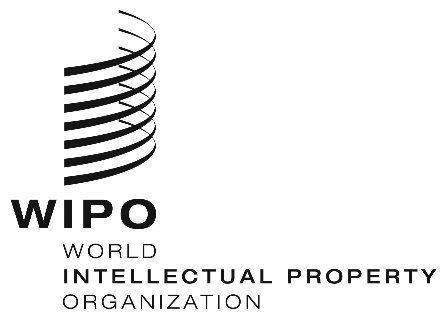 ESCCR/38/2    SCCR/38/2    SCCR/38/2     ORIGINAL:  English ORIGINAL:  English ORIGINAL:  EnglishDATE:  MARCH 5, 2019DATE:  MARCH 5, 2019DATE:  MARCH 5, 2019